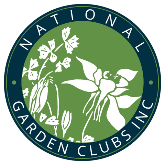           ESCUELAS EDUCACIONALES DEL NGC, Inc. 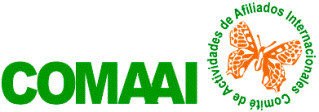                    FORMULARIO AIP#II AC EE NGCPROTOCOLO II ARANCEL CUOTAS ESCUELAS EDUCACIONALES                            PRESENCIALES  CON RENOVACIÓNEDUCATIONAL SCHOOL FEESNIC Y NOMBRE DE DIRECTORA LOCAL: Chairman EMAIL: TELÉFONO CELULAR: Phone  PAÍS: Country INDIQUE LA ESCUELA ENVIANDO EL PAGO/School Payment.           HORTICULTURA GS       PAISAJISMO LDS       MEDIO AMBIENTE ES              CURSO/Course            I       II         III        IV                                             SERIE/SeriesNOMBRE DEL PATROCINADOR:  NÚMERO REGISTRO NGC:   LA CUOTA DEL NGC ESTÁ ACTUALIZADA:    SI      NOFECHA DEL EVENTO:    INDICACIONES:INCLUYA (cinco) $5 USD POR ESTUDIANTE QUE SE EXAMINA US $5 for Test                NÚMERO DE ESTUDIANTES/Number of Students  CANTIDAD TOTAL DE PAGO/Total Payment  MÉTODOS DE PAGO  PAGO CON TARJETA DE CRÉDITO – CREDIT CARD PAYMENT     Enviar Formatos a: headquarters@gardenclub.org     Llame a las oficinas centrales del NGC: (314) 776 7574 – Extensión 210          ENVÍE LA INFORMACIÓN REQUERIDA           Nombre de tarjeta:           Master          Visa                     Nombre en la tarjeta/Card Name           Número             Fecha de expiración/Expiration date           Código de seguridad/Security      PAGO POR CHEQUE DE BANCO DE USA   Payment with US Check     ENDOSAR AL: NATIONAL GARDEN CLUBS, Inc.      ENVIAR A:       Secretaria de las Escuelas Educacionales                              4401 Magnolia Avenue                               St. Louis, MO   63110-3492                                                                                             								                 IA/PN/HG Febrero 2024. 